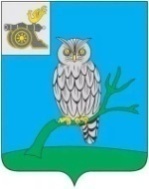 АДМИНИСТРАЦИЯ МУНИЦИПАЛЬНОГО ОБРАЗОВАНИЯ«СЫЧЕВСКИЙ РАЙОН»  СМОЛЕНСКОЙ ОБЛАСТИ П О С Т А Н О В Л Е Н И Еот 13 апреля 2022 года  № 231Об утверждении мероприятий в рамках общественных обсуждений по благоустройству дворовых территорий многоквартирных домов, расположенных на территории Сычевского городского поселения Сычевского района Смоленской области в 2023 годуАдминистрация муниципального образования «Сычевский район» Смоленской области п о с т а н о в л я е т:1. Провести в период с 15.04.2022 года по 15.05.2022 года общественные обсуждения по выбору дворовых территорий и утверждению перечня мероприятий по благоустройству дворовых территорий многоквартирных домов, расположенных на территории Сычевского городского поселения Сычевского района Смоленской области в 2023 году.2. Для организации общественных обсуждений образовать общественную комиссию в следующем составе: К.Г. Данилевич – заместитель Главы  муниципального образования «Сычевский район» Смоленской области, председатель общественной комиссии;  Е.В. Пономаренко – старший менеджер отдела городского хозяйства Администрации муниципального образования «Сычевский район» Смоленской области, секретарь общественной комиссииЧлены общественной комиссии:Т.П. Парахина  –  Глава муниципального образования Сычевского городского поселения Сычевского района Смоленской области                                 (по согласованию);Т.П. Васильева – заместитель Главы муниципального образования «Сычевский район» Смоленской области; В.Н. Егорова – начальник  отдела  городского хозяйства  Администрации муниципального образования «Сычевский район» Смоленской области;Т.А. Приймак – начальник отдела по строительству и ЖКХ Администрации муниципального образования «Сычевский район» Смоленской области;О.А. Трофимова – главный специалист – архитектор Администрации муниципального образования «Сычевский район» Смоленской области;Ю.О. Зенковская – выпускающий редактор газеты "Сычевские вести"СОГУП "Восточная объединенная редакция" (по согласованию);А.В. Жохов – председатель районной общественной организации  «Совет отцов», депутат  Совета депутатов Сычевского городского поселения  Сычевского  района Смоленской области (по согласованию);Н.М. Иванова – председатель районной общественной организации   «Женсовет» (по согласованию);  П.А. Ватолин – генеральный директор ООО «Олимп», депутат Сычевского городского поселения Сычевского района Смоленской области                  (по согласованию);Л.П. Смолина – председатель Совета по малому и среднему  предпринимательству при Администрации муниципального образования «Сычевский район» Смоленской области (по согласованию);Т.П.Потапова - представитель регионального отделения Общероссийского народного фронта в Смоленской области (по согласованию).4. Общественной комиссии обеспечить информирование и участие общественности в обсуждении перечня дворовых территорий и  мероприятий по благоустройству дворовых территорий многоквартирных домов, расположенных на территории Сычевского городского поселения Сычевского района Смоленской области в 2023 году:- ремонт дворовых проездов;- обеспечение освещения дворовых территорий;- установка скамеек;- установка урн;- ремонт и (или) устройство автомобильных парковок;- ремонт и (или) устройство тротуаров;- ремонт и (или) устройство площадок для мусорных контейнеров.5. Предоставить возможность общественности ознакомиться с перечнем дворовых территорий и мероприятий по благоустройству дворовых территорий многоквартирных домов, расположенных на территории Сычевского городского поселения Сычевского района Смоленской области в 2023 году, разместив на официальном сайте Администрации муниципального образования «Сычевский район» Смоленской области в информационно - телекоммуникационной сети «Интернет» соответствующие материалы.6. В рамках общественных обсуждений по утверждению перечня дворовых территорий и мероприятий по благоустройству дворовыхтерриторий многоквартирных домов, расположенных на территории Сычевского городского поселения Сычевского района Смоленской области в 2023 году,  провести 16.05.2022 года в 12 часов 00 минут встречу заинтересованной общественности по данному вопросу по  адресу:  Смоленская область,                          г. Сычевка,  пл. Революции, д. 1 (актовый зал здания Администрации). 7. Собрать и задокументировать замечания и предложения заинтересованной общественности по данной теме. 8. По окончании общественных обсуждений в срок до 20 мая                   2022 года провести анализ материалов, составить протокол и разместить его               на официальном сайте Администрации муниципального образования «Сычевский район» Смоленской области в информационно-телекоммуникационной сети «Интернет».Глава муниципального образования«Сычевский район» Смоленской области                                    Т.В. Никонорова